19家企业上榜 广东东莞市关于分布式光伏项目施工企业名单的函 东莞市关于分布式光伏项目施工企业名单的函

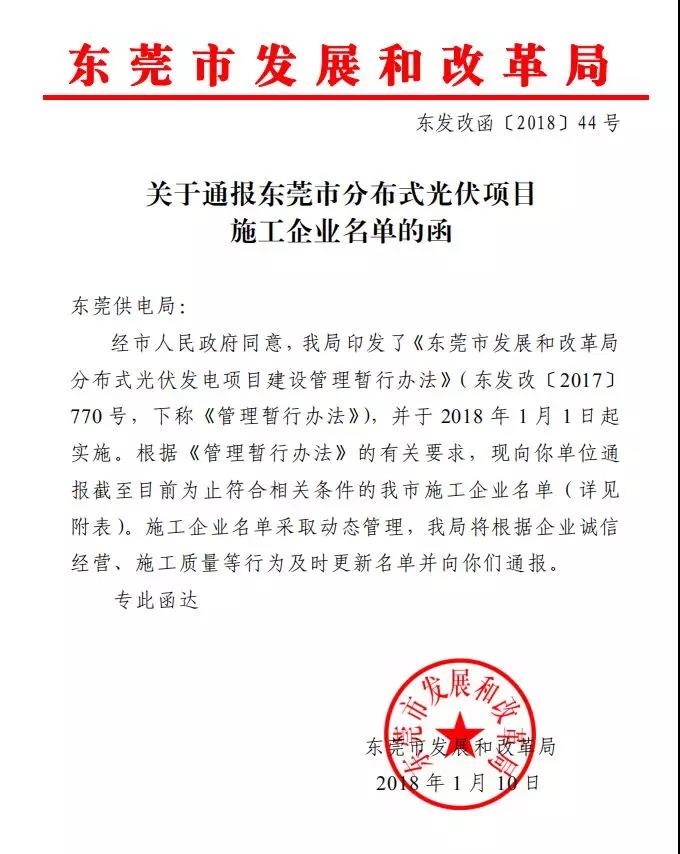 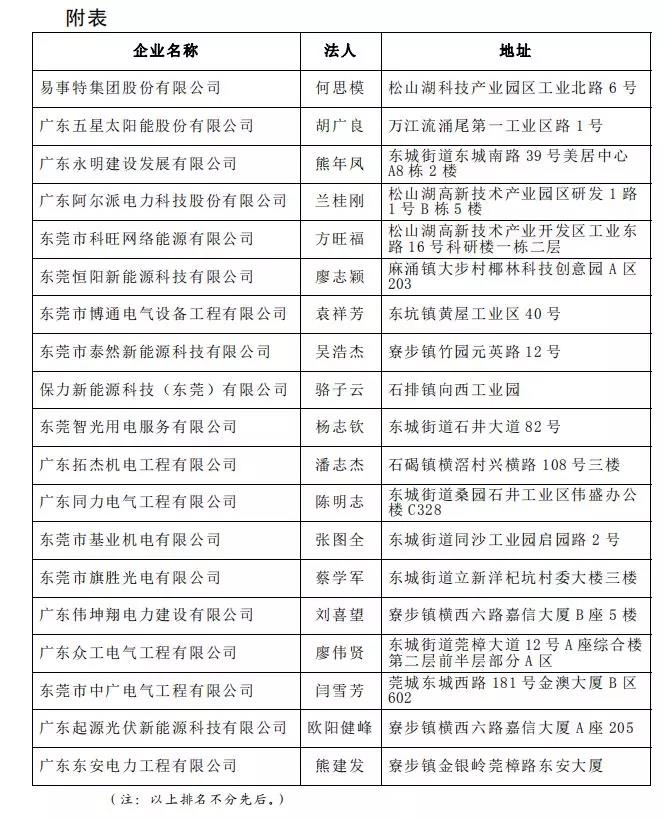 